【教育与工作经历】【学术兼职】[1] 中国市场营销学会会员【承担科研项目】[1] 天津市社区卫生服务机构药品零差率实施效果跟踪及改进策略研究，天津社科基金项目，2010-2012[2] 国内外民营医疗机构扶持政策及滨海新区国际医疗城发展策略研究，滨海新区发改委，2012-2013【企业合作项目】[1] 天津自来水集团有限公司人力资源管理中心组织及管理体制设计，天津自来水集团有限公司，2012【代表学术论文】[1] 汪波，白彦壮，企业可持续发展的绿色供应链管理研究[J]，科学管理研究，2004，（1）：5-9[2] 汪波，白彦壮，绿色设计在食品机械中的应用[J]，粮油加工与食品机械，2004，（2）：64-66[3] 汪波，白彦壮，增长极理论在西部开发中的应用研究[J]，西北农林科技大学学报(社科版)，2004，（2）：40-44[4] 白彦壮，汪波，企业绩效考核：平衡记分卡与计划任务[J]，天津大学学报2004，（3）246-250[5] 白彦壮，杜俊涛，增长极理论与西部大开发的战略选择[J]，中国地质大学学报（社科版）2004，（3）15-18[6] 白彦壮，史念可，罗燕，对提高医务人员培训迁移效果的研究[J]，中国医院管理杂志，2006，（22）295-297[7] 白彦壮，赵广杰，汪波，企业技术创新能力灰色综合评价，天津大学学报2006，（6）342-347[8] 程艳琴，于红霞，白彦壮，房价泡沫中的地方因素及应对措施，统计与决策，2007，（6）：116-117[9]  白彦壮，冯玉芳，生态学视角的品牌扩张动因及策略探讨，现代财经，2009，（12）：66-70【专著】[1] 王金凤，白彦壮著，《追求企业卓越：核心竞争力打造方略》，中国经济出版社，2003【专利技术】【所获奖项】[1] 2009年获天津市国土资源和房屋管理局科学技术奖三等奖时间时间单位专业学位/职务学位/职务2002-2004天津大学管理科学与工程天津大学管理科学与工程天津大学管理科学与工程博士1998-2001天津工业大学企业管理天津工业大学企业管理天津工业大学企业管理硕士1994-1998河北工业大学企业管理河北工业大学企业管理河北工业大学企业管理本科2006.7—今天津大学管理与经济学部天津大学管理与经济学部天津大学管理与经济学部副教授2004.7—2006.6天津大学建筑工程学院天津大学建筑工程学院天津大学建筑工程学院博士后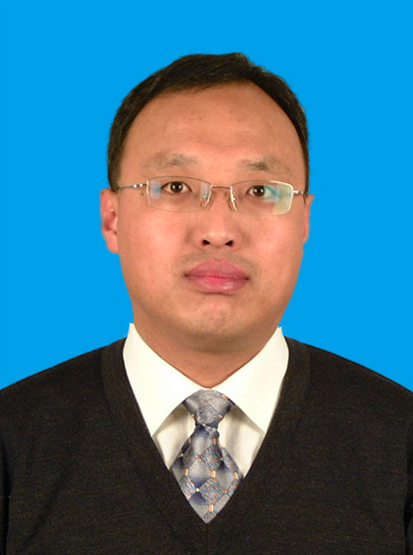 